Gépszerelés, karbantartás biztonságtechnikája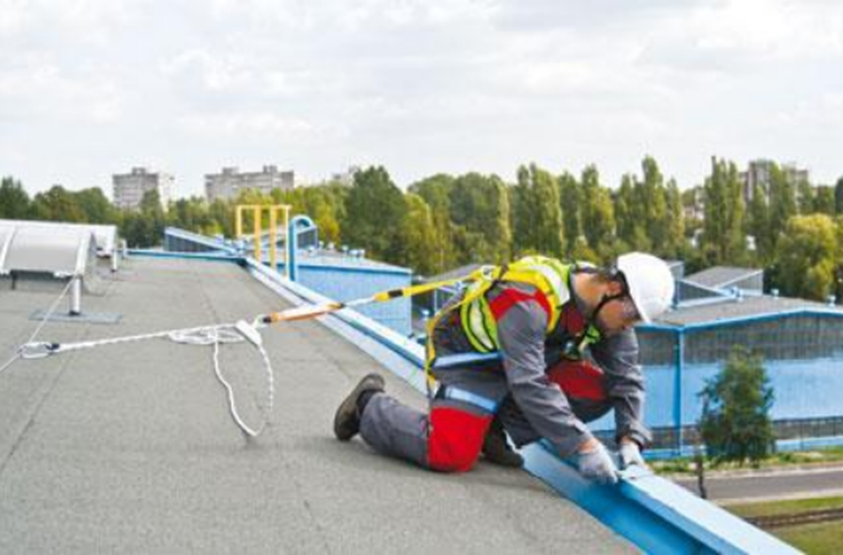 A fejezet elsajátítása a következő tevékenységet végző munkavállalók részére ajánlott:munkák előkészítését végzők, koordinálók, munkavezetőkszerelést, üzembehelyezést, karbantartást, üzemeltetést végzőkA fejezet tartalmazza az alapvető követelményeket, úgymint jogszabályi alapok, a munkavédelmi oktatási kötelezettség, néhány alapfogalom, a veszélyforrások a fejezetcímhez kapcsolódóan, a veszélyforrások elleni védekezés. Részleteiben: Általános követelmények:Mint minden országban, Magyarországon is jogszabályok szabályozzák azokat a követelményeket, amelyek a munkavégzés biztonságát, a balesetmentes munkavégzés érdekében betartandó alapvető szabályokat tartalmazzákUgyancsak jogszabályok tartalmazzák azt a munkáltatókra vonatkozó követelményt, hogy igazoltan fel kell készíteni a munkavállalókat ezen ismeretekbőlAz alapfogalmak közül kiemelendő a baleset, munkabaleset és foglalkozási megbetegedés fogalmaA munkavégzés veszélyforrásokkal járEzen veszélyforrások nem kívánatos hatással lehetnek a munkavégzőkreA munkavégzőket meg kell védeni ezen káros hatásoktólSpecifikus követelmények:A munkahely biztonságos megközelítése épületen kívül, épületben, lépcsőn, hágcsónMunkakörnyezet biztonsági követelményeiPódiumon történő munkavégzés biztonsági követelményeiVillamos berendezés környezetében végzendő munka biztonsági követelményeiZárt térben végzendő munka biztonsági követelményeiMunkaeszköz, Szerszám biztonsági követelményeiA munkaterület megfelelő rendjeAnyagmozgatás segédeszközzel, kézzel biztonsági követelményeiSzállítás biztonsági követelményeiMunkafolyamat biztonsági követelményeiAz építési területen a többnyelvű feliratok figyelembevételeEgyéni védőeszközök kiválasztása a munkafolyamatnak megfelelően,Zárt munkaruha/védőruha, Szükséges fejvédelem, Szükséges lábvédelem, Szükséges kézvédelem, Hallásvédelem, Szem és arcvédelem, Légzésvédelem, Zuhanásgátló magasban végzett munka esetében